Allison Riley
allisonr7@gmail.com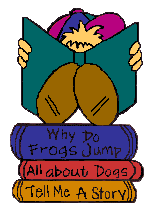 IntroductionYou are an undercover detective. It is your mission to help determine why an author writes a piece of work. Reading is a part of a person’s everyday life, but do they really know why or what they are reading? It is your job to help people all over the word learn and understand why an author writes. I believe in you and your fellow classmates. You make a great detective team. Work hard and I know you can solve this mystery. 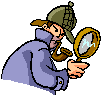 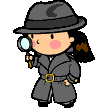 Here is a video to get you started:Author's Purpose Task:In this WebQuest you will learn the different purposes that an author writes. You will be able to use the knowledge that you learned and determine that author’s purpose when given a passage. At the end of this you will have solved the mystery of why an author writes and be able to explain it to your fellow classmates through a PowerPoint presentation using facts about the purposes that an author writes and examples that you found through classroom resources.  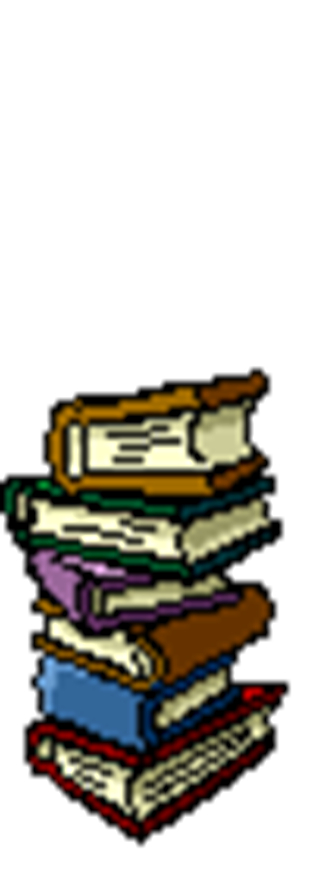 ProcessYou will be broken into your detective teams of 3 students. Let’s first get your minds rolling with a review game of what we have already learned about author’s purpose.Review ActivityNow that your minds are refreshed you are now going to be sent to explore websites and it is your job to do detective work to determine why an author wrote that passage.Remember an author writes:To EntertainTo PersuadeTo Express FeelingTo InformAs you explore these 4 different websites make sure that you fill in the worksheet located below to be sure your detective work is recorded. (Click here for worksheet)Now it is time to explore. Get your thinking caps on and make sure you work as a team. Team member #1- Should be in charge of recording the information onto the worksheet. Team member #2- Should be in charge of clicking on all the hyperlinks and leading your group to the content that needs your detective work.Team member #3- Should be responsible for reading all the content that the hyperlinks lead to. (Make sure that all group members are actively involved in the discussion of the material. As a group you will also all be actively involved in creating the PowerPoint presentation.)One you have explored all four Websites you must create a PowerPoint presentation as a group to explain the reasons an author writes and provide examples. Here are the Websites you will Explore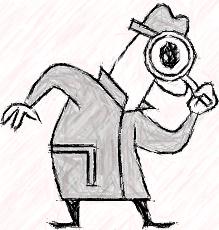 Text #1Text #2 Text #3Text #4EvaluationYou will be graded and evaluated as a group. Be sure that every member of your group in involved and participates. Conclusion:Through this Webquest you have reviewed that purposes that an author writes. Your detective team also helps your fellow classmate to understand the different purposes that an author writes through a PowerPoint presentation. Teacher Page: 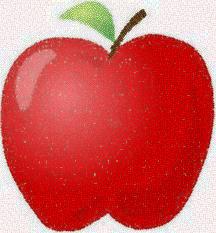 This is a great project to get students actively involved in their own learning. Nothing helps students to learn more than when they can do hands on activities to get them actively involved. This project is not labor intensive for the teacher, but yet is effective for the students. Computers are the only resources needed. Curriculum Standards Standard: LA:5.1.7.2: The students will identify the authors purpose and how an author’s perspective influences text. Through this lesson the students will master the different purposes that an author writes a text. Not only will they learn about author’s purpose, but they will be doing create production with their group of three students. They will also have to work as a team for them to be successful with this Webquest. Credits:Kenn Nesbitt. (2008). Poetry for Kids. In Kenn Nesbitt's Poetry 4 Kids. Retrieved     March 24, 2012, from http://www.poetry4kids.com/poems.Undefined. (October 26, 2006). Author's Purpose From Comprehension Learning      Upgrade. In Youtube. Retrieved March 24, 2012, from      http://www.youtube.com/watch?v=skX6RnnIkuM.Undefined. (January 1, 2008). Identifying the Author's Purpose. In . Retrieved     March 24, 2012, from http://www.studyzone.org/testprep/ela4/h/authorpur.cfm.Undefined. (Feb, 28, 2012). Animal Facts. In Fun Lion Facts for Kids. Retrieved     March 24, 2012, from      http://www.sciencekids.co.nz/sciencefacts/animals/lion.html.Undefined. (2012). ToysRUs. In Weekly Ads. Retrieved March 24, 2012, from     http://toysrus.shoplocal.com/toysrus/default.aspx?action=entryflash&.Worksheet QuestionsText #1For what purpose did the author write this text?Text #2For what purpose did the author write this text?Text #3For what purpose did the author write this text?Text #3For what purpose did the author write this text?IntroductionTaskProcessEvaluationConclusionTeacher PageCreditsBeginning1Developing2Accomplished3Exemplary4ScoreEach member of the group actively participated and followed their role in the group. One member of the group did all the work.One member of the group did a majority of the work, but the other members contributed some.Two members of the group did all the work.All three members actively participated in the activities. The students fill out the worksheet to completion.  The students only complete one part of the worksheet.The students complete half of the worksheet. The students answer all the questions on the worksheet, but not all correct answers to the questions. The students complete the entire worksheet correctly. The Students create a PowerPoint presentation that explains the different purposes that an author writes.  The students created a PowerPoint, but do not address the different purposes that an author writes. The students address the purposes that an author writes, but it is not clear that they understand the information. The students address all four purposes that an author writes. The students address all four purposes that an author writes in a clear and concise manner that shows that they fully comprehend the purposes. . The students present their PowerPoint to their classmates and teacher.  The students make a PowerPoint, but do not present it to the class. Only one student form the group presents the entire PowerPoint presentation. The entire group actively participates in the presentation, but they do not fully present the material that the class in a way that their classmates can follow. The entire group presents the PowerPoint to their classmates in a way that flows and is easy to follow. 